		geografia – produtos agrícolas paranaenses - 3Observe no mapa os principais produtos agrícolas das mesorregiões do estado e faça o que se pede. 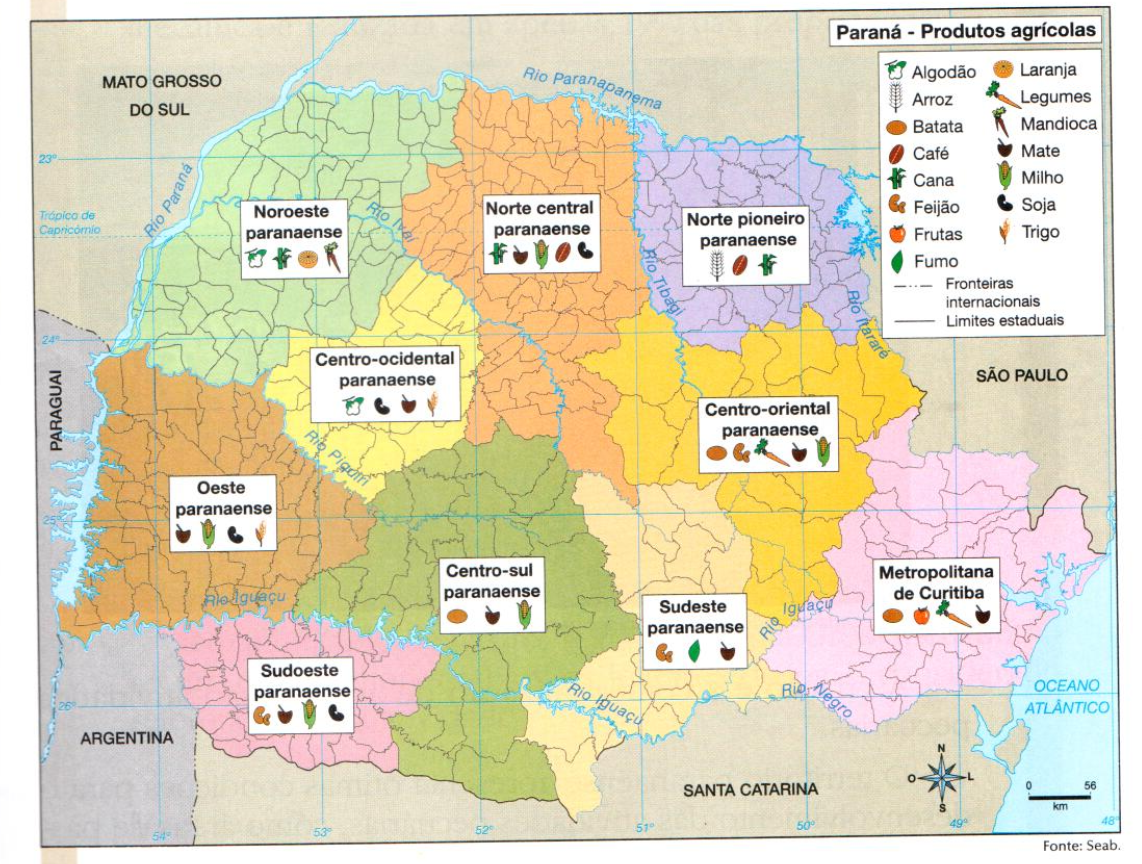 Localize a mesorregião em que você mora e escreva os produtos agrícolas mais cultivados nessa área.____________________________________________________________________________________________________________________________________________________________________________________________________________________________________________________________________________________Que produtos agrícolas são cultivados na maior parte do território estadual?____________________________________________________________________________________________________________________________________________________________________________________________________________________________________________________________________________________Qual é a região de maior cultivo de soja?____________________________________________________________________________________________________________________________________________________________________________________________________________________________________________________________________________________O que se cultiva na região noroeste paranaense?______________________________________________________________________________________________________________________________________________________________________________________________________________